Μαθαίνουμε το Ντ, ντΟΝΟΜΑ: _____________________________1. Κύκλωσε το Ντ, ντ στις παρακάτω λέξεις:κοντός		ντουλάπα		Ντίνα			ντολμαδάκι		καντίναέντομο		Ντίνος		κοντάρι		πάντως		ντύνω2. Γράψε κάτω από κάθε εικόνα τι βλέπεις: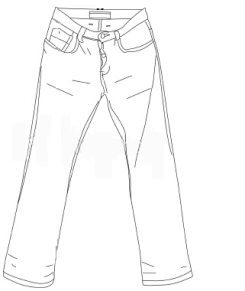 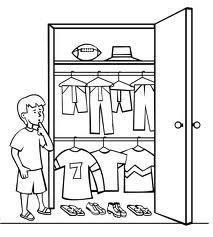 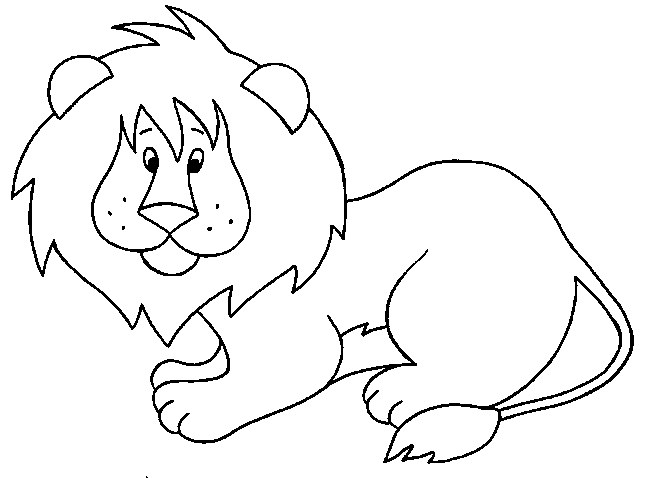 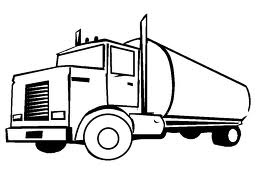 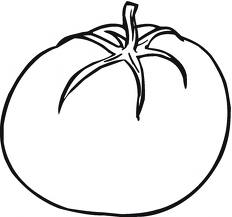 το   _ _ _ _ _ _ _ _	  η  _ _ _ _ _ _ _ _     η  _ _ _ _ _ _ _    η  _ _ _ _ _ _ _	το  _ _ _ _ _ _ _ _ _3. Φτιάξε συλλαβές και γράψε τις:ντ + α =  ντα                              ντ + ε = ………ντ + η = ………                         ντ + ι =  ………ντ + ο = ………                         ντ + υ =  ………ντ + ω = ………                        ντ + ει = ………         ντ + αι =………                         ντ + ια = ………ντ + ου = ……….                      ντ + οι = ………4. Συμπλήρωσε τις λέξεις που λείπουν από τις προτάσεις, διαλέγοντας την κατάλληλη από το κουτί:Η αδερφή μου φόρεσε κοντό ___________________.Το χειμώνα φοράμε κασκόλ και _____________.Τα ρούχα δε χωράνε στην ______________ μου.Η μαμά έπλυνε τα ρούχα στο _______________.Τα Χριστούγεννα είπαμε τα ________________.Ο ___________________ και το ________________ είναι μεγάλα ζώα.5.  Συμπλήρωσε τη συλλαβή που λείπει διαλέγοντας από το συννεφάκι την κατάλληλη και διάβασε τις λέξεις ώστε να βάλεις τόνο:σε___νι		κο___ρι                 πε___			          ___νομαι	             ___λαπι